Srednja šola MetlikaPartizanski trg 48330 Metlika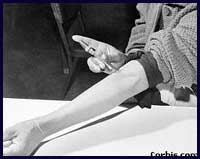 Projektna naloga pri predmetu Informatika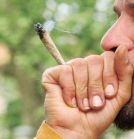 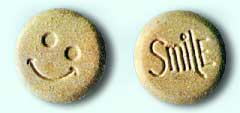 VSEBINSKO KAZALOPOVZETEK	2UVOD	4ALKOHOL	5KONOPLJA	7UŽIVANJE:	7MARIHUANA:	7HAŠIŠ:	7SKUNK	7HEROIN	8TOBAK	9ZGODOVINA:	9NEVARNOSTI ZA ZDRAVJE	9KOKAIN	10ECSTASY	12ZAKLJUČEK	15VIRI	16SLIKOVNO KAZALOSlika 1:Alkoholne pijače	5Slika 2:Konoplja	7Slika 3:Igla za vbrizgavanje heroina	8Slika 4:Cigareti	9Slika 5:Ena izmed oblike tablet ecstasyja	14PovzetekKonoplja z latinskim imenom Cannabis sativa L je rastlina, ki izvira iz osrednje Azije in je človeku znana že več kot 5000 let. Danes konoplja raste tako rekoč po vsem svetu, najbolj pa ji ustreza zmerno in tropsko podnebje. V botaničnem pomenu govorimo pri konoplji o eni vrsti rastline s posebnostmi, ki jih povzročajo različni klimatski pogoji, način vzgoje in izbira semen. Konoplja lahko v ugodnih podnebnih razmerah zraste od enega do dveh metrov in pol. Substanca, ki se v konoplji nahaja in ima te psihoaktivne učinke, se imenuje THC - tetrahidrokanabinol. Procent THC je v rastlinah različen, kar je odvisno od spola rastline in časa, ko se rastlina požanje. Znano je, da ženske rastline vsebujejo več THC. Iz konoplje se proizvaja tudi hašiš in hašiševo oje, ki sta dosti bolj nevarni drogi, ker vsebujeta večjo koncentracijo THC. Hašiš vsebuje 3% do 14% THC, hašiševo olje pa tudi do 50%.Hašiš je olivno zelen ali rjavočrn smolnat izloček iz konoplje, ki ima izredno močan in neprijeten vonj ter grenak okus. Ta smola se nahaja v dlačicah, ki prekrivajo konopljo. Največ smole je v dlačicah na listih in v cvetovih konoplje. Ta izloček se potem oblikuje v obliki krogel, kock ali ploščic. Za en kilogram hašiša je potrebno 600 kg konoplje. Proizvajalci hašiša ponavadi nanj vtisnejo svoj žig ali oznako kakovosti, čistoče in poreklo hašiša.Vir heroina in drugih opiatov je posebne vrste mak Papaver somniferum. Opioidi pa so sintetične droge s sorodnimi učinki. Prototip droge te skupine je morfin, glavna aktivna sestavina opija. Opij je smolast izloček ovojnice belega maka in vsebuje poleg morfina še druge psihoaktivne snovi. Lahko jih ekstrahiramo v čisti obliki, tudi kodein, ki je pogosto uporabljana droga za odpravo bolečin in kašlja.
Morfin se lahko s sorazmerno preprostim kemičnim postopkom spremeni v močnejši heroin. Poleg teh opijevih derivatov je še mnogo popolnoma sintetičnih opiatov, kot je metadon (droga, ki jo široko uporabljajo pri zdravljenju odvisnosti od heroina), petidin (meperidin) in dipipanon.
Ecstasy je popularno ime za 3,4-metilendioksimetamfetamin (MDMA), psihoaktivno snov iz skupine fenetilaminov. Po kemijski strukturi je podoben amfetaminom in meskalinu, zato deluje kot poživilo z blagim halucinogenim učinkom. Za naštete snovi iz skupine ecstasy je značilno, da nimajo legalne uporabe v vsakodnevnem življenju. So sintetična mamila, izdelana izključno iz kemikalij (prekurzorjev). Za potrebe ilegalnega trga se proizvajajo v skrivnih laboratorijih po Evropi, zlasti na Nizozemskem, od koder prihajajo tudi v Slovenijo. Pojavljajo se v obliki raznobarvnih tabletk z odtisnjenimi različnimi simboli in napisi, redko v obliki želatinastih kapsul ali praška. Z vidika vpliva na človeški organizem je moč zaslediti prepletajoče se stimulativne in halucinogene učinke. Kateri prevlada, je odvisno od vrste in količine zaužite snovi.Kokain je psihoaktivna sestavina listov koke grma Erythraxyloncoca. Žvečenje teh listov je zelo razširjeno v andskih deželah Južne Amerike. Kokain se lahko njuha kot bel prašek ali injicira v raztopini. Njegova baza se lahko tudi kadi v obliki kokainskega koščka, imenovanega crack. Zaradi svojih stimulativnih učinkov je droga priljubljena tudi za premagovanje naporov in kot doping v športu. V medicini se uporablja kot lokalni anestetik, predvsem pri operacijah na očesu. Podobne učinke kot kokain povzroča zaužitje številnih sintetične snovi, kot so amfetamini in podobne snovi.Izraz sintetiki označuje droge, ki so narejene samo iz kemikalij v skrivnih laboratorijih. Vključujejo pa tako metamfetamine, amfetamine in njegove derivate, bolj znane kot "ecstasy" kakor tudi LSD. Sintetiki so vse bolj moderni, ob tem pa je ironično, da na primer v Veliki Britaniji, kljub več kot 50 smrtnim žrtvam, ki so jih povzročili, tam še vedno menijo, da gre za drogo manj nevarno, od heroina in kokaina. Zavedajo pa se, da je problem teh drog globalen. Tamkajšnja policija jim namenja precej svoje dejavnosti, saj ima Velika Britanija v primerjavi z drugimi evropskimi državami glede sintetičnih drog največ problemov.LSD in drugi halucinogeni v to skupino sodijo sintetični LSD (dietilamid lisergične kisline), meskalin (snov se nahaja v posebnem kaktusu - pejotl), psilocibin (snov se nahaja v posebnih gobicah) in določene druge rastlinske izvlečke ali sintetične snovi. Najpotentnejši LSD je derivat ergotne plesni, ki raste na rži in nekaterih drugih žitaricah. Je brez okusa in vonja.UvodZadnje čase vse pogosteje slišimo prek medijev: »Otroci so prezaposleni!«, »Otroci se drogirajo!«…  Glede na to da se ta tema pojavlja povsod sem si mislila,  da bo seminarska na to temo lahka in enostavna, ko pa sem se poglobila v to temo sem ugotovila, da to ne bo ravno lahko, kajti to so zapleteni problemi ki jih je zelo težko prepoznati in kaj šele rešiti. Teme kot so drogiranje, problemi z učitelji, problemi doma, sadistično znašanje nad učenci iz strani drugih učencev (razni krsti), nepravično ocenjevanje… so bile  teme in so ki veljajo za tabu.. tudi mladi zelo neradi spregovorijo o njih, ker mislijo in včasih je res tako da bo to stvar le še poslabšalo. So tudi problemi na katere ne moremo vplivati npr. kruti zakoni za srednješolce, ki predvidevajo 85% udeležbo pri pouku in zakon o neopravičenih urah, ki veljajo še za drugo leto…   Zaradi vseh teh problemov mladi posegajo po drogah, o katerih bom največ pisala. Ampak o drogah brez vzroka za nastanek zasvojenosti to pomeni vseh ostalih problemov nima smisla govoriti. Najpogostejše droge katere niti ne prištevamo k drogam so kava, alkohol, čaj in cigareti in so v prosti prodaji. Nekateri starši, ki pretiravajo prištevajo zraven še računalnik, češ da otroci večino časa preždijo za računalnikom in ne počnejo nič drugega. Najbolj znane in uporabljane mehke droge so konoplja(in njeni produkti), ekstazi, večina uporabnikov preide na trde droge, konoplja naj bi bila celo zdravilna za astmo… Trde droge pa so predvsem heroin in kokain, ki povzročajo hude odvisnosti in smrt.   Splošno znano je mnenje da »otroka« na opojno substanco navadijo hudobni dilerji in slaba družba. V resnici se človek sam odloči kdaj bo drogo vzel in kdaj ne. Tudi droge se stopnjujejo; večina začne z cigareti in alkoholom konča pa z heroinom. Mediji radi poudarjajo preventivno informiranje, potrebno pa bi bilo vsaj poskušati odstraniti vzroke odvisnosti.Nekatere organizacije se zavzemajo za legalizacijo mehkih drog kot so legalizirali konopljo na Nizozemskem. To bi prineslo lažjo dosegljivost a tudi kontrolo nad sestavinami, ker so primesi v drogah glavni vzrok za smrt večine odvisnikov. Seminarska bo sestavljena tako da bom podrobno opisala vsako drogo posebej in njene učinke, vzroke za začetek zasvojenosti, in njeno zgodovino.ALKOHOLV zmernih količinah alkohol ni škodljiv v večjih količinah pa zelo.Veliko ljudi uživa alkohol za sprostitev in zabavo od tistih ki se odločijo za pitje ima vsaj 10% težave pri obvladovanju uživanja alkohola, zelo verjetno so od alkohola odvisni.Slovenja je po porabi alkohola v evropski uniji med vodilnimi državami, povprečen Slovenec naj bi v enem letu zaužil  čistega alkohola (približno:  piva, 43 vina in liter žganja).  Umno pitje naj bi bilo: 1dl vina, 2.5dl piva ali 0.3dl žganja. Deluje na številne organe v telesu na možgane pa zaviralno. Na začetku pitja se pivec sprosti, večje količine pa povzročijo spremembe počutja, zaznave, vedenja in reagiranja ter zmanjšuje reflekse in sposobnost usklajenega gibanja. Nezgode zaradi alkoholiziranosti so zelo pogoste. Hrana telesni napor ter nekatere droge povečajo budnost ne pa tudi sposobnost koordinacije in presoje. Še posebej je škodljiv za mlade uživalce.Odvisnost od alkohola prepoznamo po:nepremagljiva želja oziroma hrepenenje po alkoholu; oslabljen nadzor- nad količino zaužitega alkohola (oseba težko preneha s pitjem);povečana toleranca za alkohol (za enak učinek je potrebna vedno večja količina);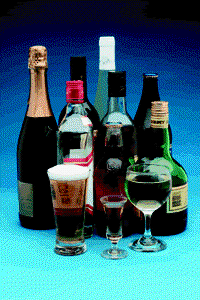  				Slika 1:Alkoholne pijačeKONOPLJA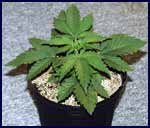 Slika 2:KonopljaIzvira iz osrednje Azije, človeku je znana že 5000 let. Raste po vsem svetu najbolj ji pa ustreza zmerno in tropsko podnebje. V ugodnih razmerah zraste od enega do dveh metrov in pol.  substanca ki povzroča »zadetost« in zasvojenost je THC- tetrahidrokanabinol. Procent THC-ja je odvisen od spola rastline in kdaj se rastlina požanje. (ženske rastline vsebujejo več THC-ja)UŽIVANJE: MARIHUANA: Posušeni lističi se najpogosteje kadijo v obliki jointa in z raznimi pipami. Učinki pri kajenju se pojavijo že po nekaj minutah, najmočnejši so med dvajsetimi in tridesetimi minutami po kajenju, trajajo pa dve do tri ure po zaužitju. Uživa se tudi pomešana s hrano in pijačo ampak je učinek trikrat manjši. HAŠIŠ: Iz konoplje se proizvaja tudi hašiš in hašiševo olje, ki sta veliko nevarnejši drogi , ker vsebujeta: hašiš vsebuje od 3% do 14%. Hašiš je olivno zelen ali rjavočrn smolnat izloček dlačic ki prekrivajo konopljo. Največ smole je na cvetovih in listih. Ta izloček se oblikuje v ploščice, kocke, kroglice… za en kilogram hašiša je potrebno 600kg konoplje.SKUNKGojenje je možno v vsaki kleti garaži. Skunk se ne goji v zemlji , temveč v mešanici peska, gramoza in žaganja. Uporablja se umetna svetloba, ter veliko vode z gnojili. Z tako intenzivno proizvodnjo dosežejo celo 6 žetev na leto! S taksnim načinom pridelave se izognejo nevarnemu tihotapljenju. Tudi zaslužek je večji in vmesnih členov je manj. Pa tudi en gram se prodaja za kar 1500-2000SIT medtem ko se cene »domačice« okoli 1000SIT.  Odstotek THC-ja je do 40%! Skunk se po učinkih približuje LSD, zato ga ob razpravah o liberalizaciji ali celo legalizaciji konoplje in njenih produktov nikakor ne smemo spregledati.HEROINHeroin izdelujejo iz maku Papaver somniferum. Z zarezovanjem makovih glavic pridobijo opij-smolast izloček belega maku. Vsebuje v glavnem morfin in še druge snovi, tudi kodein, ki se uporablja proti kašlju in bolečin. Morfij se s preprostim kemičnim postopkom spremeni v heroin, ki je navadno rjave in bele barve v prahu ali granulah. Sintetična oblika opiatov je metadon, ki je droga, ki se uporabljajo pri zdravljenju odvisnosti od heroina.  V Evropi naj bi bilo več kot 500 000 uživalcev! V Sloveniji pa ne več kot 0.5%.Lahko se njuha, kadi najpogosteje pa injicira v raztopini v žilo. Nevajeni osebi je lahko nevarna že količina . metadon je navadno v tabletah in raztopini.Učinki po zavžitju: odpravljanje bolečin, povzroča omotičnost, občutek toplote in dremavost. Traja nekaj ur. Predoziranje povzroči motnje dihanja in komo. Lahko pa smrt povzročijo tudi razne primesi(kreda…). Trajne posledice so poškodbe žil, kože, okužbe z virusom HIV in hepatitisom B in C pri injiciranju. Povzroči hudo zasvojenost. 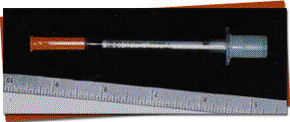                                                  Slika 3:Igla za vbrizgavanje heroinaTOBAKTobak se najpogosteje kadi, lahko pa se tudi njuha ali žveči ter kadi s vodnimi pipami. Nikotin in heroin sta najhitreje in najhujše zasvojiljivi drogi! Pridelujejo ga iz rastline tobak, katere liste nato fermentirajo in predelajo glede na kvaliteto v različne tobačne izdelke.ZGODOVINA: Tobak naj bi začeli uporabljati že pred 6000 p. n. št. V Evropo je prišel z odkritjem Amerike. Pripisovali so mu zdravilne učinke in ga prepovedali celo z smrtno kaznijo, v Rusiji so tistemu ki je kadil tobak odrezali nos in ušesa in ga poslali v Sibirijo. Nekateri zdravniki so že opozarjali na morebitne škodljive učinke tobaka. Kmalu pa so države uvedle monopol nad tobakom in ga močno obdavčile.  NEVARNOSTI ZA ZDRAVJE: Zasledila sem podatek, da se kadilcu po desetih letih kajenja na sluznico dihalnih poti nalepi en kilogram katrana! Ker snovi prisotne v tobačnem dimu dražijo dihalne poti se naše telo ves čas brani pred vsiljivci, kar pomeni da so naša dihala ves čas izpostavljena vnetju in to lahko privede do kroničnega bronhitisa. 90% obolelih za pljučnim rakom je kadilcev! Večinoma se prepozno odkrije in smrtnost je zato zelo visoka. Kajenje tudi oži in maši žile kar pomaga pri nastanku srčne im možganske kapi. Pa še to: Pri rednem kajenju se zobje obarvajo s črnimi oblogami, smrdijo tudi kadilčeva koža, obleka in zadah. Pri nosečnicah ki kadijo so otroci večinoma majhni, slepi…  Še  posebej škodi v kombinaciji z alkoholom. Zaradi številnih zakonov za zaščito zdravja, ki jih je uvedel osovraženi minister Keber, ki je med drugim predlagal zakon, da vsi tobačni izdelki na škatlicah in reklamah vsebujejo različna opozorila o škodljivosti kajenja. 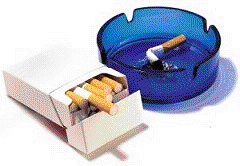                                                                                                        Slika 4:CigaretiLSD (trip)Prideluje se iz posebne vrste kaktusa, v posebnih gobicah in kot derivat ergotne plesni, rastoče na rži in drugih žitaricah. Nima okusa in vonja. V zahodnoevropskih državah ga je preizkusilo vsaj 12% mladih. V Sloveniji pa od 2 do 6% mladih od 15 do 18 let.  LDS se zaužije kot tabletko, vodotopen prašek ali nakapan na pivniku. Le redki ga njuhajo ali injicirajo. Deluje že pri 100 do 200 mikrogramov! Učinek traja več ur odvisno od doze, najmočnejši je pri dveh do treh urah. Povzroči zelo močne in žive halucinacije na katere vpliva tudi uživalčeva okolica. Včasih so halucinacije tudi grozljive in zastrašujoče. Telesni učinki so: Razširjene zenice, pospešen srčni utrip, zvišan krvni pritisk ter slabost. Včasih se zgodi ponovitev duševnih sprememb po daljšem obdobju, kar je zelo nevarno. LSD je psihedelična droga, kar pomeni, da spreminja zaznavanje ali doživljanje okolice. Nastane v kemičnem laboratoriju, ko iz rženega rožička izločijo črn glivični izrastek, ki je osnovna substanca za pridobivanje LSD. Pojavlja se v obliki raznobarvnih drobnih tabletk in prepojenih pivnikov. Učinki delovanja so slinjenje, siljenje k bljuvanju, potenje, vrtoglavica, motnje čustvovanja in razpoloženja, motnje zaznavanja, predstavljanja, mišljenja. Posledice so kratkotrajno stanje paničnosti, potrtost, dlje časa trajajoče stanje depresivne naveličanosti in razmišljanje o smrti. KOKAINKokain je psihoaktivna sestavina listov koke grma Erythraxyloncoca. Žvečenje teh listov je zelo razširjeno v andskih deželah Južne Amerike. Kokain se lahko njuha kot bel prašek ali injicira v raztopini. Njegova baza se lahko tudi kadi v obliki kokainskega koščka, imenovanega crack. Zaradi svojih stimulativnih učinkov je droga priljubljena tudi za premagovanje naporov in kot doping v športu. V medicini se uporablja kot lokalni anestetik, predvsem pri operacijah na očesu. Podobne učinke kot kokain povzroča zaužitje številnih sintetične snovi, kot so amfetamini in podobne snovi.Razširjenost:
V Evropi je približno 400.000 uživalcev kokaina. V nekaterih državah je kokain poizkusilo 1 - 3 % mladostnikov. Razširjenost uživanja te droge je v Sloveniji manjša od uživanja heroina in ne presega 0.5 % prebivalcev.Način uporabe:
Žvečenje listov ali pitje čaja. Kokain se njuha, injicira ali kadi. Mnogi amfetamini so na voljo v obliki tablet.Kratkotrajni učinki in posledice na zdravju:
Močno poživilo. Droga učinkuje skozi stadije evforije, opoja in utrujenosti. Vrh stimulativnega učinka se doseže po 15 - 30 minutah po jemanju. Povzroča občutek veselosti in zmanjšuje utrujenost in lakoto. Lahko povzroči ekstremno vzburjenje (hiperaktivnost) in sproži kratkotrajne psihotične motnje. Učinek injiciranja kokaina traja največ eno uro, kajenje cracka pa še manj. Pordela nosna sluznica pri njuhanju praška.Predoziranje:
Zelo velike individualne razlike. Motnje krvnega tlaka in dihanja. Lahko krči. Možna smrt zaradi ohromitve dihanja in/ali motenj srčnega ritma.Dolgotrajni učinki in posledice na zdravju:
Poživila imajo velik potencial za zasvojenost, čeprav se zdi, da uživanje kokaina ne vodi v telesno zasvojenosti. Abstinenčni simptomi so omejeni le na utrujenosti, zaspanosti, socialni odklonilnosti, depresiji (psihični zasvojenosti) in skušnjavi za ponovnim jemanjem. Opisane so duševne motnje kroničnih uživalcev kokaina. Kronično njuhanje lahko povzroči poškodbo nosnega hrustanca. Kajenje cracka lahko zelo hitro vodi v zasvojenost.ECSTASYEcstasy je popularno ime za 3,4-metilendioksimetamfetamin (MDMA), psihoaktivno snov iz skupine fenetilaminov. Po kemijski strukturi je podoben amfetaminom in meskalinu, zato deluje kot poživilo z blagim halucinogenim učinkom.Učinki
Učinki ecstasyja so pri vsakem posamezniku različni. Odvisni so od osebnega razpoloženja, splošnega telesnega stanja in vplivov okolja.                                 Povprečna oralna doza je 100 do 150 mg. Učinek običajno nastopi med30 do 60 minut po zaužitju in popusti po 6 do 8 urah. Podobno kot amfetamin deluje poživljajoče na osrednje živčevje in srce, kar uživalci občutijo kot naval energije. Zaradi omenjenega učinka privrženci techno glasbe na množičnih "rave" zabavah ostanejo budni in z lahkoto preplešejo cele noči. Halucinogeni učinki nastopijo le pri večjih dozah. Pod vplivom tega mamila postane uživalec evforičen, občutek lakote, žeje in utrujenosti popolnoma izgine. Ker popustijo notranje zavore, narašča potreba po komuniciranju, stopnjuje se občutje simpatije ter povezanosti med ljudmi - entaktogeni učinek. Ecstasy vpliva na duševnost, zaznave, občutke in razpoloženje posameznika.STRANSKI UČINKI IN NEVARNOSTI ECSTASYJAEden najbolj prepoznavnih učinkov ecstasyja je njegov vpliv na delovanje nadzornega mehanizma za temperaturo. Telesna temperatura lahko naraste prek41 stopinj Celzija. Posledica pregretja organizma je pospešeno potenje, ki lahko vodi v preveliko izgubo telesnih tekočin in soli (dehidracija).Številni smrtni primeri, opisani v tuji literaturi, potrjujejo, da je ecstasy nevarno mamilo. V Angliji so v zadnjih šestih letih zabeležili 60 smrtnih primerov, povezanih z uživanjem ecstasyja. V večini primerov je smrt nastopila zaradi motene termoregulacije oziroma vročinske kapi. Smrti so nastopile med množičnimi zabavami, po naporni plesni aktivnosti, v neprezračenih, vlažnih in segretih diskotekah. V takih okoliščinah organizem ne more oddajati zadosti toplote, ki se čezmerno kopiči v njem.Da se izognejo težavam in motnjam, ki nastopijo zaradi hipertermije in dehidracije, razgretim plesalcem svetujejo, da pravočasno poskrbijo za nadomestitev izugubljenih tekočin z osvežilnimi pijačami.Nadalje zdravniki poročajo o primerih, ko je zaradi pomanjkanja tekočine in velike koncentracije ecstasyja prišlo do poškodb jeter in odpovedi delovanja ledvic.Zaradi povečanega krvnega tlaka in srčnega utripa, ki ga povzroči ecstasy, so dodatnemu tveganju izpostavljeni uživalci z visokim krvnim tlakom in drugimi obolenji srca in ožilja.Dolgotrajno jemanje in/ali jemanje prevelikih odmerkov povzroči spremembe v osebnostnem delovanju, neprijetna čustvena doživetja, halucinacije, vidne in slušne motnje, paničnost in depresivnost in celo bolezenska stanja, podobna shizofreniji. Uživalec tvega psihično odvisnost, navajanje na ecstasy in tudi pomirjevala, ki mu pomagajo, da se po omami umiri.Raziskovalci so s poskusi na živalih ugotovili, da ecstasy poškoduje živčne celice v možganih. Ob pomanjkanju farmakoloških raziskav o učinkih tega mamila na človeka, njegovih dolgoročnih učinkov ni mogoče zanesljivo predvideti, predvsem glede škodljivih nevroloških učinkov. Kljub temu obstaja potencialna nevrotoksičnost, kot pravijo nekateri farmakologi.TIPOLOGIJA ECSTASYJA                                                                                        V novejšem času sinonim ecstasy označuje skupino psihoaktivnih fenetilaminov, v katero poleg MDMA uvrščamo še naslednje amfetaminske derivate, ki so prav tako neločljivo povezani z mladostniki in techno sceno:MDA - 3,4-metilendioksiamfetaminMDEA - 3,4-metilendioksientilamfetaminDOB - 4-bromo-2,5-dimetoksiamfetaminMBDB - N-metil-1-(3,4-metilendioksifenil)-2-butanaminBDMPEA - 2,5-dimetoksi-4-bromofenetilamiZa naštete snovi iz skupine ecstasy je značilno, da nimajo legalne uporabe v vsakodnevnem življenju. So sintetična mamila, izdelana izključno iz kemikalij (prekurzorjev). Za potrebe ilegalnega trga se proizvajajo v skrivnih laboratorijih po Evropi, zlasti na Nizozemskem, od koder prihajajo tudi v Slovenijo. Pojavljajo se v obliki raznobarvnih tabletk z odtisnjenimi različnimi simboli in napisi, redko v obliki želatinastih kapsul ali praška. Z vidika vpliva na človeški organizem je moč zaslediti prepletajoče se stimulativne in halucinogene učinke. Kateri prevlada, je odvisno od vrste in količine zaužite snovi.ZASEGI ECSTASYJA V SLOVENIJI

Države EU kot tudi države vzhodne in srednje Evrope izražajo zaskrbljenost nad pojavom novih izpopolnjenih oblik sintetičnih mamil ter s tem povezano zlorabo prekurzorjev, ki služijo za ilegalno proizvodnjo tovrstnih mamil.Da so se povečali problemi s sintetičnimi mamili, je močno čutiti tudi v Sloveniji, predvsem glede naraščajoče nedovoljene trgovine in zlorabe teh mamil, med katerimi prevladujejo derivati amfetaminskega tipa, v javnosti bolj znani kot ecstasy.Število zaseženih tablet v Sloveniji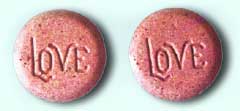 Slika 5:Ena izmed oblike tablet ecstasyjaZaključekDroge so nevarne in čeprav večina ljudi misli, da lahko nadzoruje njihovo jemanje, temu ni tako. Končno navadno nastopi odvisnost, težnja po samomoru, ali pa se lahko zgodi ena od neštetih nevarnosti, ki pretijo uživalcu drog. Uživanje drog sega daleč v zgodovino, a danes, ko sta znanost in tehnologija tako napredovala, bolje poznamo njihove učinke, kot tudi nevarnosti in težave pri zdravljenju. Zakaj bi se zapletali z nečimer, ki nam omogoča kratkotrajen užitek in pozabo težav, a nas dolgoročno uniči? Lahko se upremo temu in bolj posvetimo posameznikom, droge lahko premagamo in živimo brez njih in verjetno je življenje brez njih lepše, saj  ja edin odnos, ki ga zasvojenec še premore vezan na drogo, pri tem pa trpinči druge in njegova okolica, prav tako kot on trpi. Če pa jemanja drog že ne moremo preprečiti, lahko vsaj omogočimo varnost, predpogoj pa je vsekakor boljše poznavanje drog in vsega okoli njih.Viri:Andrej Kastelic, Mrija Mikulan: Mladostnik in drogaTednik OKO, številka 219, 5. maj 2000www.drogart.orgwww.streetdrugs.orgKoncentracija alkohola v krvi g/kg (promili)Učinki alkoholaKoličina popitega alkohola
(za ženske veljajo polovične vrednosti)0,2 do 0,5Sprostitev:
Rahlo zavrta možganska aktivnost, zato občutek sproščenosti. Zakonsko dovoljena količina alkohola za vožnjo (z izjemo mladih in poklicnih voznikov), čeprav je pri nekaterih sposobnost za vožnjo lahko že okrnjena1 do 2 merici/ uro ali 3 merice/ 2 uri ali 4 merice/ 3 ure0,5 do 0,8Zmanjšana kontrola:
Izguba zavor, ki se jo pogosto zamenjuje s stimulacijo. Poveča se pripravljenost za tveganje, lahko tudi agresivnost in zanesljivo ni več mogoče varno voziti.3 do 4 merice/ uro ali 5 meric/ 2 uri ali 6 meric/ 3 ure0,9 do 1,5Nekoordiniranost:
Zastrupitev, sposobnost koncentracije in koordinacije bistveno zmanjšana, posebej za vožnjo in delo s stroji.5 do 6 meric/ uro ali 7 meric/ 2 uri ali 8 meric/ 3 ure1,5 do 2,0Sedacija:
Ekstremna upočasnjenost in pijanost, že se pojavljajo motnje zavesti.7 do 8 meric/ uro ali 9 meric/ 2 uri ali 10 meric/ 3 ure2,0 do 2,5Zaspanost:
Alkohol bistveno zmanjšuje budnost, ponavadi ljudje zaspijo, že popiti alkohol se še absorbira, možnost zadušitve.8 do 9 meric/ uro ali 10 meric/ 2 uri ali 11 meric/ 3 ure2,5 do 3,0Anestezija:
Ne le spanje, temveč nesposobnost zaznavanja bolečine in drugih močnih dražljajev in le še drobna črta vas loči do smrti9 do 10 meric/ uro ali 11 meric/ 2 uri ali 12 meric/ 3 ure3,0 do 4,0Koma10 do 12 meric/ uro ali 13 meric/ 2 uri ali 14 meric/ 3 ure4,0 do 5,0Smrt 12 do 15 meric/ uro ali 6 meric/ 2 uri ali 17 meric/ 3 ureLeto19961995199419931992 Ecstasyja skupaj18.0867.352--54V letu 1996MDMA12.089 MDEA1.401BDMPEA4.596 